الملاحظـــــــــــــــــات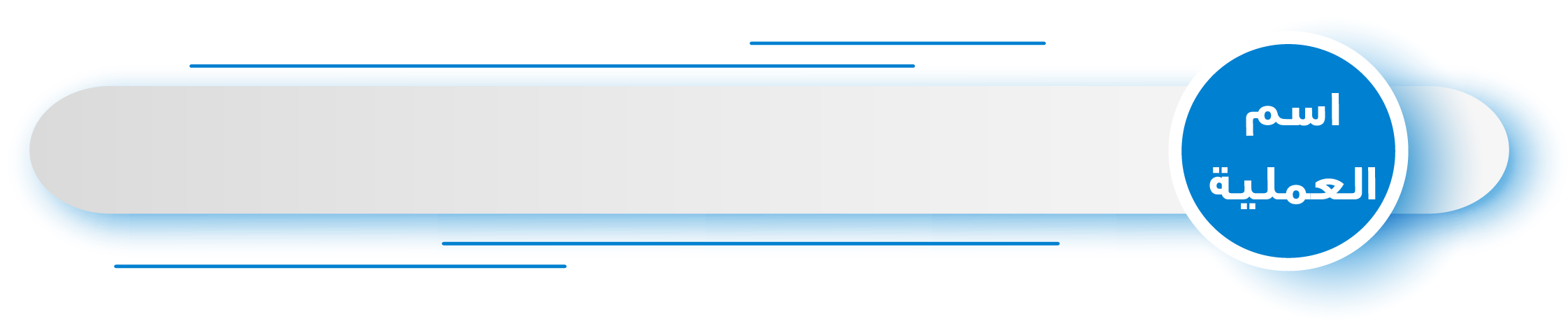 التهوية والنظافة والتعقيمإجراءات الحضور والانصراف وزيارة المدرسةإجراءات التعامل مع المصابةالنقل المدرسيالمختبرات المدرسية - وقاعات النشاط - ومصادر التعلم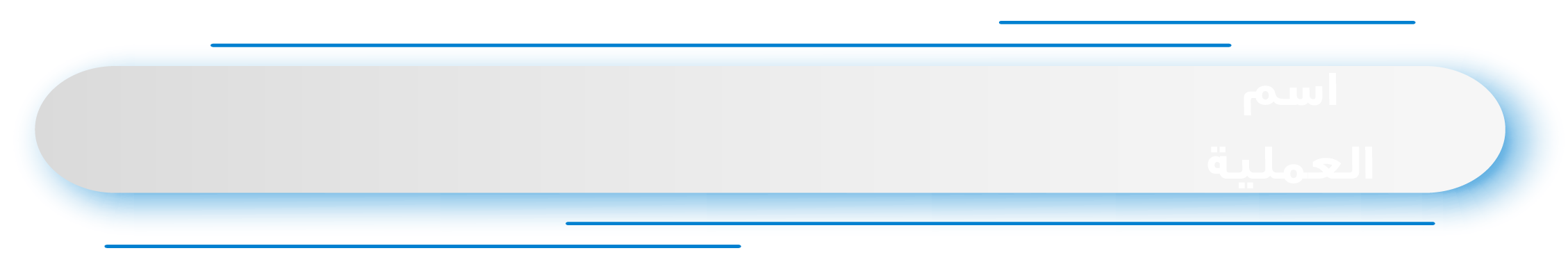 مصادر الخطة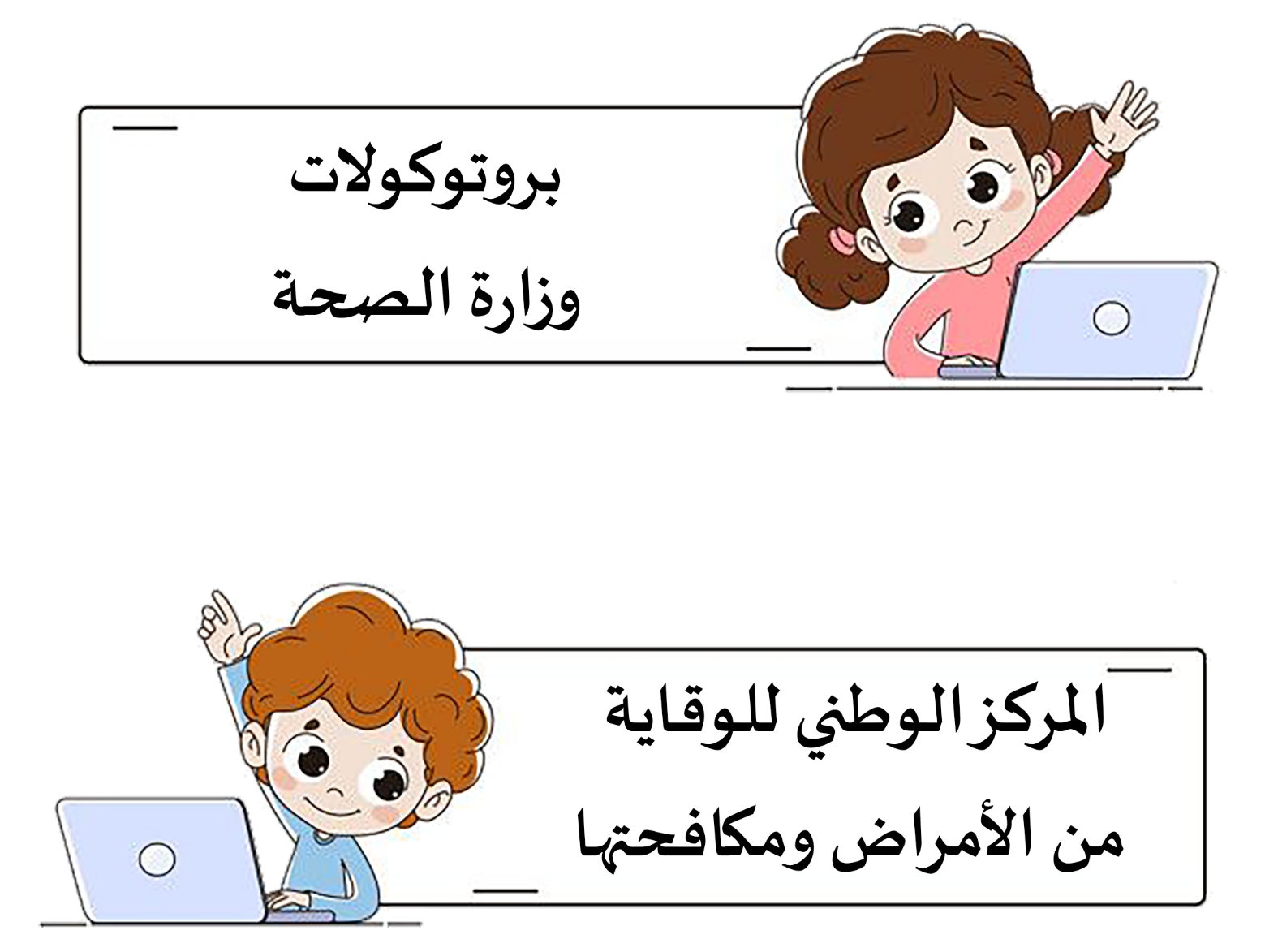 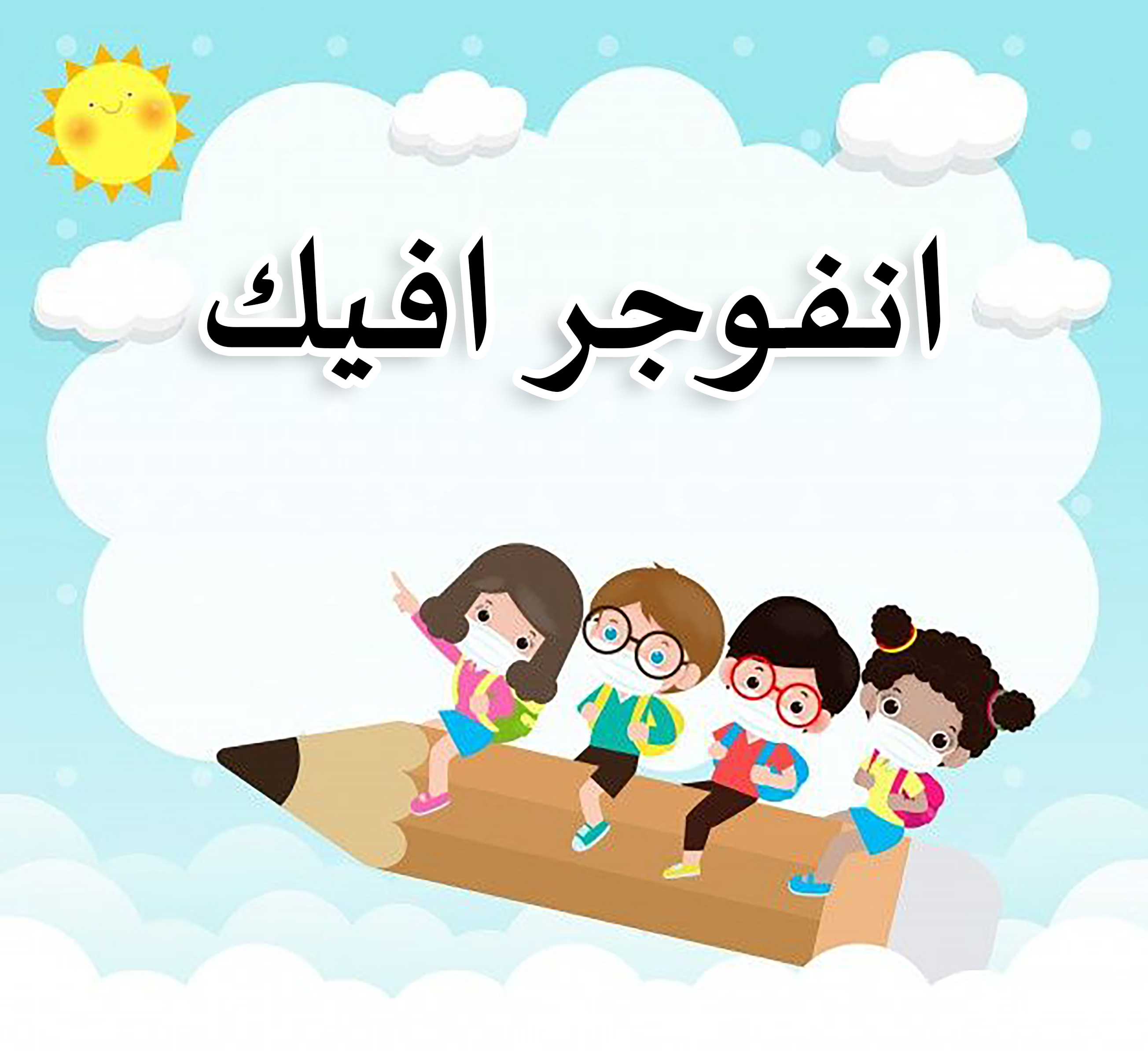 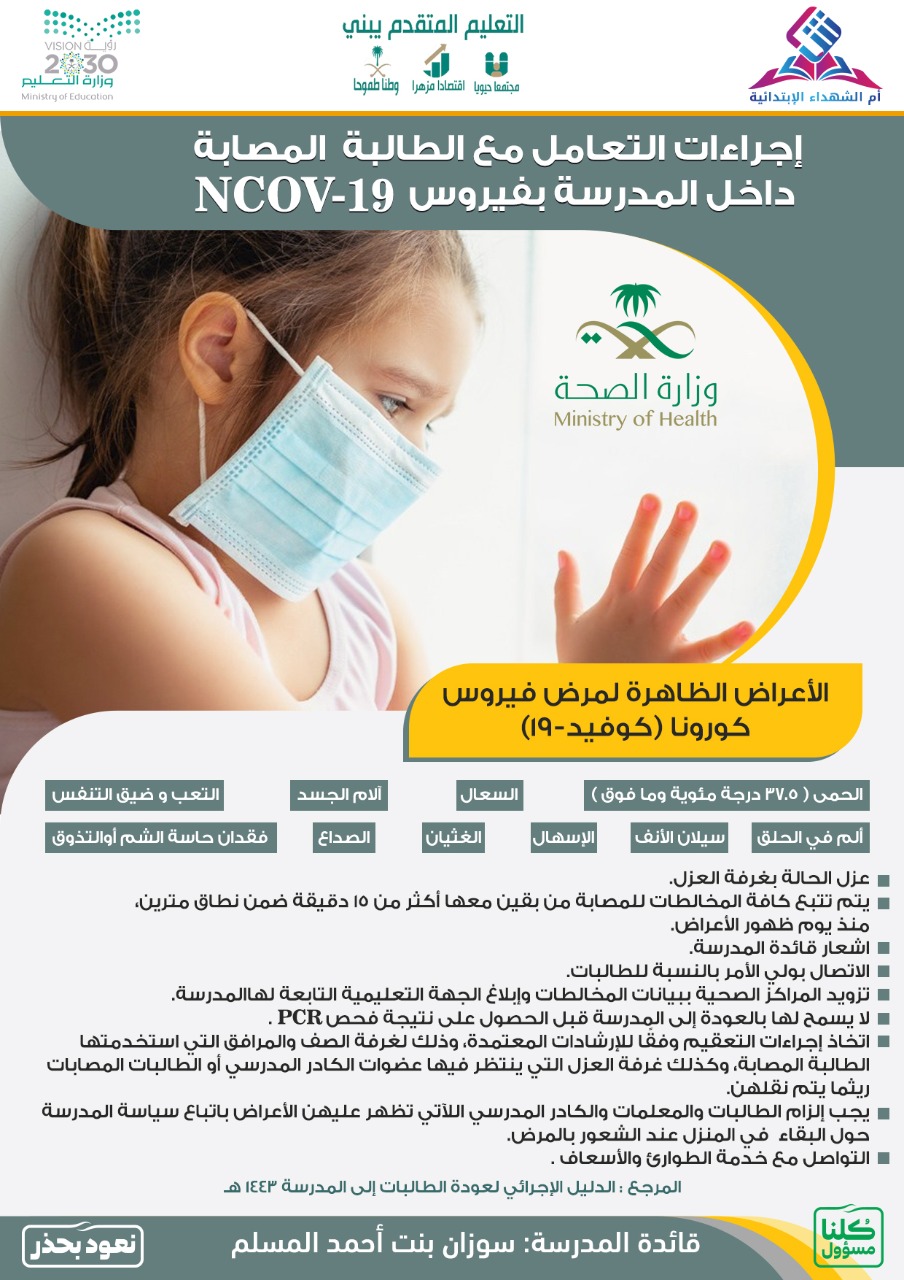 https://twitter.com/MOE_EPR_02_0029/status/1412813743919075334?s=20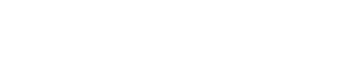 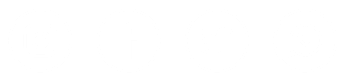 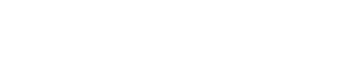 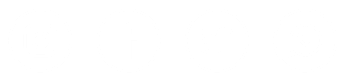 https://www.instagram.com/p/CRCGK0dM65h/?utm_source=ig_web_copy_link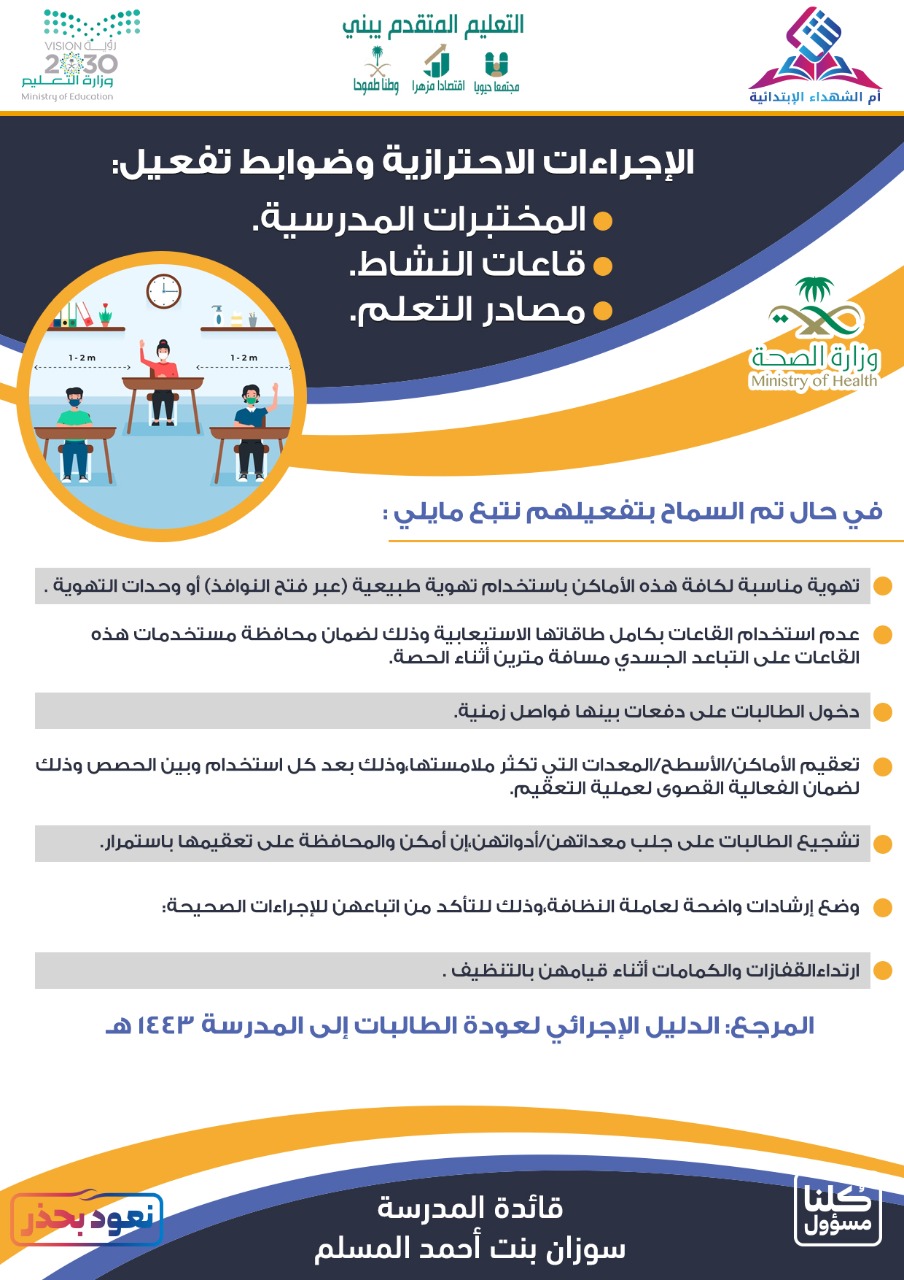 https://twitter.com/MOE_EPR_02_0029/status/1412813069164630021?s=20https://www.instagram.com/p/CRCGBLwsN2y/?utm_source=ig_web_copy_link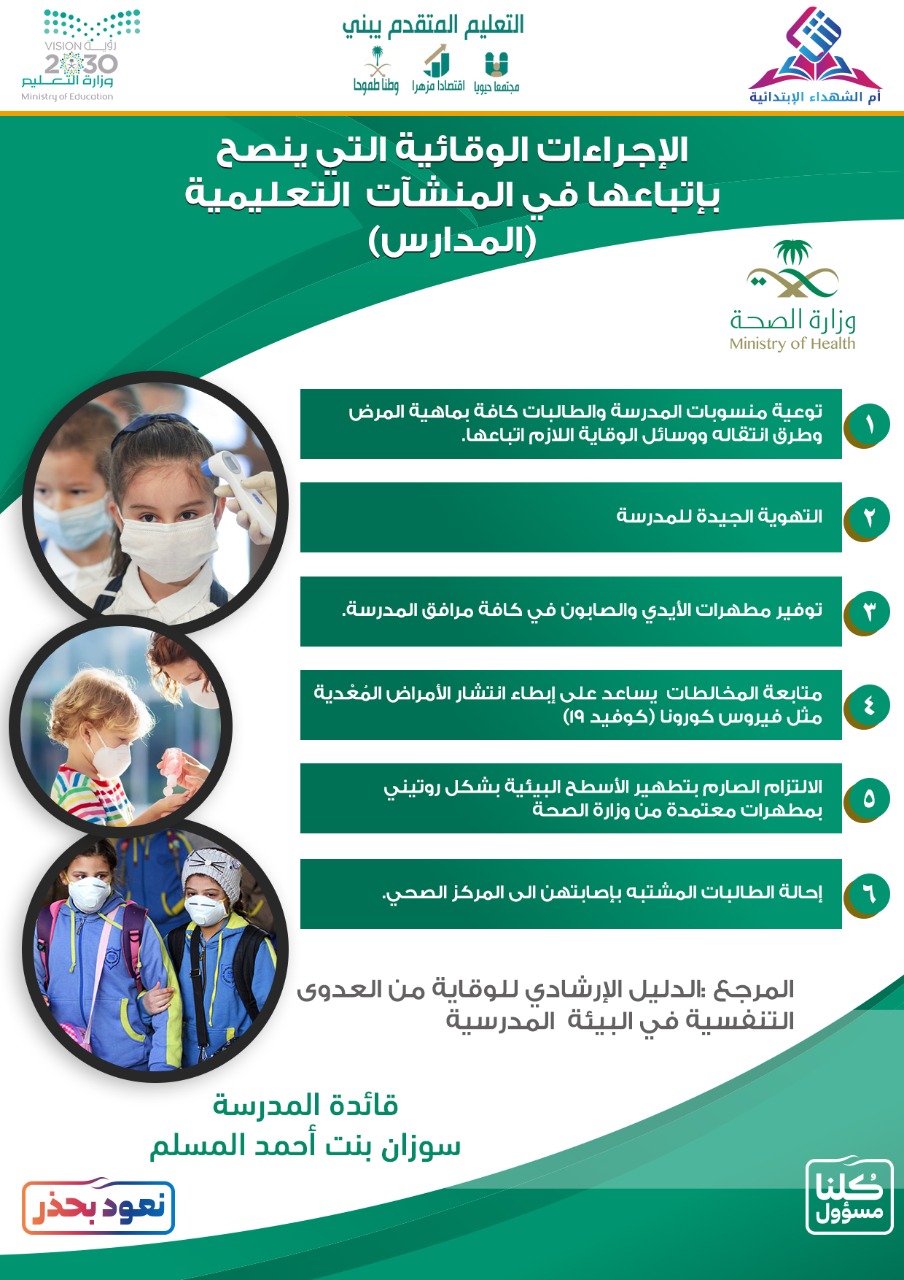 https://twitter.com/MOE_EPR_02_0029/status/1412812735935664129?s=20https://www.instagram.com/p/CRCF7QUst5B/?utm_source=ig_web_copy_link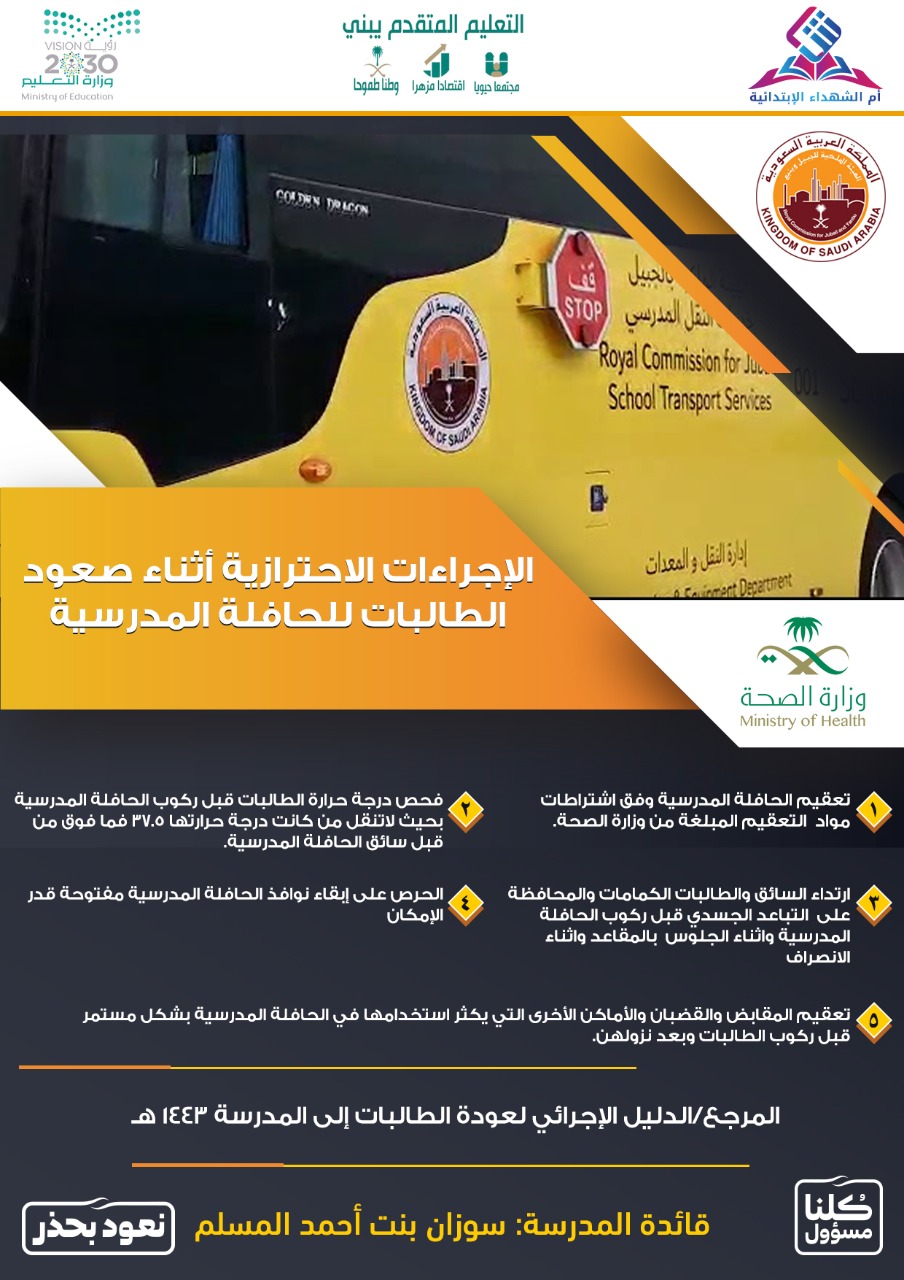 https://twitter.com/MOE_EPR_02_0029/status/1412812357588357123?s=20https://www.instagram.com/p/CRCFyzxsM1O/?utm_source=ig_web_copy_link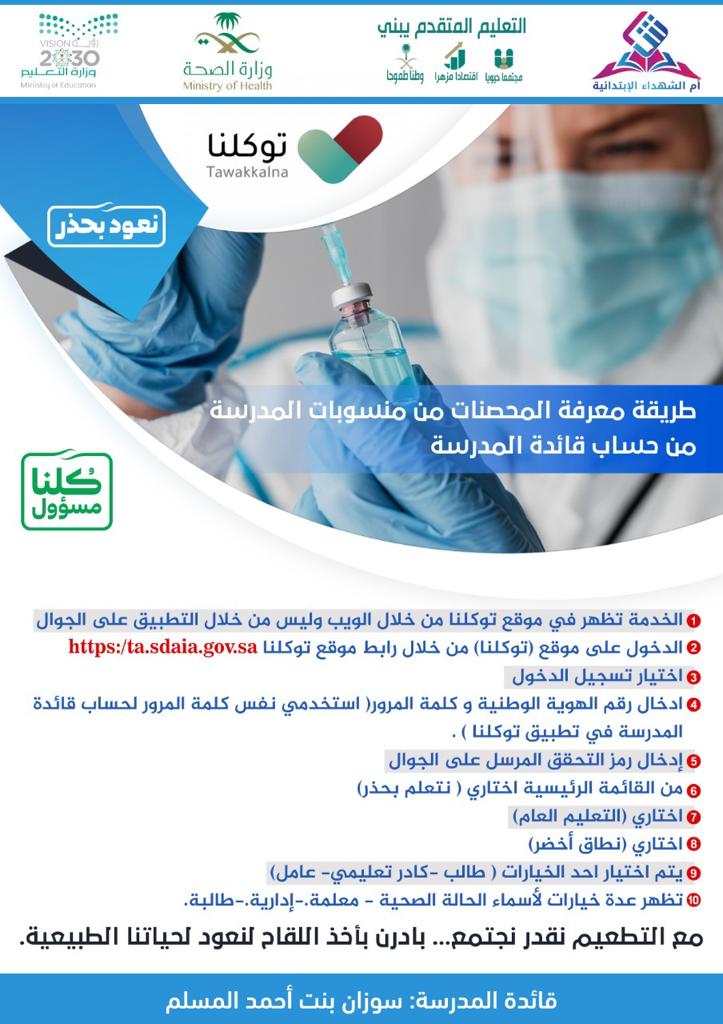 https://twitter.com/MOE_EPR_02_0029/status/1412381114971402243?s=20https://www.instagram.com/p/CQ_Cr3isDBB/?utm_source=ig_web_copy_linkالمرشدة الصحية........................................................................وكيلة الشؤون المدرسية........................................................................قائدة المدرسة........................................................................المسؤولةالإجــــــــــــــــــــــــــــــــــــــــــــــــــــــــــراءالمتابعةالمتابعةملاحظاتالمسؤولةالإجــــــــــــــــــــــــــــــــــــــــــــــــــــــــــراءنفذلم ينفذملاحظاتوكيلة الشؤون المدرسية+المرشدة الصحيةتوفير مطهرات الأيدي والصابونوكيلة الشؤون المدرسية+المرشدة الصحيةالتأكد من توفر صابون الأيدي في دورات المياهوكيلة الشؤون المدرسية+المرشدة الصحيةالتأكد من توفر المطهرات واستخدامها حسب طريقة الاستخدام الموضحة على المنتجالمرشدة الصحيةمعلمة الصف أو التخصصمسؤولات قاعات النشاط ومصادر التعلم والمختبراتالتهوية الجيدةالمرشدة الصحيةمعلمة الصف أو التخصصمسؤولات قاعات النشاط ومصادر التعلم والمختبراتالحرص على تهوية الفصول الدراسية وأماكن التجمع بشكل جيد ويفضل استخدام التهوية الطبيعيةعاملة النظافة + عاملة الخدماتتنظيف وتعقيم ممرات العمل قبل مباشرة العمل. وينبغي على مسؤولات التنظيف ارتداء القفازات والكمامات عند تنظيف مرافق المدرسةوكيلة الشؤون المدرسية + المرشدة الصحيةتأمين فرز بصري بمقرات العمل لفحص درجة حرارة الموظفات العاملاتوكيلة الشؤون المدرسية + المرشدة الصحيةتوفير المعقمات والكمامات والقفازات وأدوات النظافة في مقرات العملحارس المدرسةالاكتفاء بمدخل واحد فقط لمقرات العملعاملة النظافة + وإشراف عاملة الخدماتالتعقيم المستمر للأسطح التي يكثر استخدامها مثل (المكاتب والاستقبال وآلات النسخ والأبواب ولوحات المفاتيح ...) وغيرها في مقرات العملالمرشدة الصحيةوضع اللوحات الإرشادية المصورة والمكتوبة الخاصة بالإجراءات الاحترازية من فايروس كورونا ووضع الملصقات الأرضية الخاصة بالمسافات بين المراجعات داخل مقرات العملعاملة الخدماتاستبعاد جميع الأواني المتعددة الاستخدام واستبدالها بأواني الاستخدام لمرة واحدة في مقرات العملالمسؤولةالإجــــــــــــــــــــــــــــــــــــــــــــــــــــــــــراءالمتابعةالمتابعةملاحظاتالمسؤولةالإجــــــــــــــــــــــــــــــــــــــــــــــــــــــــــراءنفذلم ينفذملاحظاتالمرشدة الصحيةيجب أن يتم عند مدخل المدرسة إجراء الفحص الحراريسائق الحافلةالطالبات اللاتي يستخدمن الحافلات المدرسية ، فينبغي فحص درجة حرارتهن قبل ركوب الحافلة. وأي طالبة تكون حرارتها 37.5 درجة مئوية فما فوق ، فلن يسمح لها بالدخول. الطالبة وجميع الكوادر بالمدرسةارتداء الكمامات في جميع الأوقات والالتزام بالإجراءات الوقائية المبلغة من وزارة الصحةجميع الكوادر بالمدرسةعدم مغادرة المدرسة خلال الدوامولي أمر الطالبةلا يسمح لولية أمر الطالبة بالدخول إلى المدرسة ويتم التواصل عبر وسائل الاتصال (الجوال)المعلمات المناوبات – معلمة الفصل – وكيلة شؤون الطالباتدخول الطالبات يكون على دفعات بينها فواصل زمنية لتجنب الزحام والحفاظ على التباعد الجسدي مسافة مترينقائدة المدرسةعقد الاجتماعات عبر الإنترنت ، مع وليات الأمور أو عبر الرسائل النصية للتوجيه والإرشاد الصحيوكيلة الشؤون المدرسية + منسقة الأمن والسلامةأعمال الصيانة الطارئة تتم خارج أوقات الدوامالمسؤولةالإجــــــــــــــــــــــــــــــــــــــــــــــــــــــــــراءالمتابعةالمتابعةملاحظاتالمسؤولةالإجــــــــــــــــــــــــــــــــــــــــــــــــــــــــــراءنفذلم ينفذملاحظاتالمرشدة الصحيةفي حال تم الكشف عن حالة مستقرة من المرض لدى إحدى الطالبات أو الكادر المدرسي ، بحيث تظهر عليها أعراض كوفيد19 كالحمى ( درجة مئوية 37.5 وما فوق ) أو السعال أو آلام الجسد أو التعب أو ضيق التنفس أو ألم في الحلق أو سيلان الأنف أو الإسهال أو الغثيان أو الصداع أو فقدان حاسة الشم أو التذوق،فينبغي على المرشدة الصحية:المرشدة الصحيةعزل الحالة بغرفة العزل.إشعار قائدة المدرسة.الاتصال بولي الأمر بالنسبة للطالبات.التواصل مع خدمة الطوارئ والإسعاف.لا يسمح لها بالعودة إلى المدرسة قبل الحصول على نتيجة فحص PCR.المرشدة الصحيةفي حال تم التثبت بإصابة الطالبة أو أحد الكوادر المدرسيةالمرشدة الصحيةيتم تتبع كافة المخالطات للمصابة من بقيت معها أكثر من 15 دقيقة ضمن نطاق مترين ، منذ يوم ظهور الأعراضالمرشدة الصحية + عاملة الخدماتاتخاذ إجراءات التعقيم وفقًا للإرشادات المعتمدة ، وذلك لغرفة الصف والمرافق التي استخدمتها الطالبة المصابة ، وكذلك لغرفة العزل التي تنتظر فيها عضوات الكادر المدرسي أو الطالبات المصابات ريثما يتم نقلهن المرشدة الصحيةتزويد المراكز الصحية ببيانات المخالطات وإبلاغ الجهات التعليمية التابعة لها المدرسةقائدة المدرسةيجب إلزام الطالبات والمعلمات والكوادر المدرسية اللاتي تظهر عليهن الأعراض باتباع سياسة المدرسة حول " البقاء في المنزل عند الشعور بالمرض.المرشدة الصحية + وكيلة المدرسة لشؤون الطالباتمع بداية العام الدراسي ، ينبغي وضع قاعدة بيانات لجميع الطالبات والكادر التعليمي من خلال تعبئة استمارات إفصاح عن الوضع الصحي والسفر لجميع الطالبات والكوادر ويمكن للمدرسة إعداد نماذج لهذه الاستمارات وتزويدهن بها. المسؤولةالإجــــــــــــــــــــــــــــــــــــــــــــــــــــــــــراءالمتابعةالمتابعةملاحظاتالمسؤولةالإجــــــــــــــــــــــــــــــــــــــــــــــــــــــــــراءنفذلم ينفذملاحظاتمسؤولة النقل المدرسييجب على المدارس استخدام الحافلات المدرسية بنصف طاقتها الاستيعابية ، مع ضرورة وضع علامات على الكراسي لإرشاد الطالبات إلى المقاعد التي يسمح باستخدامها.سائق الحافلةمسؤولة النقل المدرسيينبغي فحص حرارة جميع من تصعد إلى الحافلة المدرسية وأي راكبه تكون درجة حرارتها 37.5 درجة مئوية فما فوق ، فلن يسمح لها بالصعود إلى الحافلة. وكيلة الشؤون المدرسيةمسؤولة النقل المدرسييمنع تواجد المتعاونات على رأس عملهن في الحافلات إن كانن ممن تتجاوز أعمارهن 65 سنة ، أو ممن يعانين من أمراض مزمنة أو من ضعف المناعة.الجميعينبغي على كافة راكبات الحافلة ارتداء الكماماتسائق الحافلةمسؤولة النقل المدرسيينبغي الحفاظ على تعقيم الحافلة عبر اتباع إجراءات التعقيم ، كما ينبغي الحفاظ على شروط التباعد الجسدي. وعلى سبيل المثال ، ينبغي تعقيم أحزمة الأمان ومساند اليدين ، والمقابض والقضبان وما إلى ذلك ، بعد كل استخدام ، وبما يتماشى مع الإرشادات ذات الصلة الصادرة من الجهة المختصة وذات العلاقةمسؤولة النقل المدرسييجب الاحتفاظ بسجل يومي ، يتم فيه تسجيل كافة راكبات الحافلة كما ينبغي تسجيل الغياب.مسؤولة النقل المدرسيينبغي إضافة لافتات كافية داخل الحافلة لتوجيه الطالبات نحو اتباع ممارسات النظافة والتعقيم ) والتخلص من المهملات ، وغيرها.)مسؤولة النقل المدرسيالتأكد من توفر التهوية المناسبة في الحافلة طيلة الوقت ، مع الحرص على تجنب إعادة تدوير الهواء.المسؤولةالإجــــــــــــــــــــــــــــــــــــــــــــــــــــــــــراءالمتابعةالمتابعةملاحظاتالمسؤولةالإجــــــــــــــــــــــــــــــــــــــــــــــــــــــــــراءنفذلم ينفذملاحظاتالمسؤولة المختصةينبغي تأمين تهوية مناسبة لكافة هذه الأماكن ، إن تيسر ‘ وذلك باستخدام تهوية طبيعية ( عبر فتح النوافذ ) أو وحدات التهوية.المسؤولة المختصةينبغي عدم استخدام القاعات بكامل طاقتها الاستيعابية ، وذلك لضمان محافظة مستخدمات هذه القاعات على التباعد الجسدي مسافة مترين أثناء الحصة المسؤولة المختصةيجب تعقيم الأماكن / الأسطح / المعدات التي تكثر ملامستها ، وذلك بعد كل استخدام ، وبين الحصص لضمان الفعالية القصوى لعملية التعقيم . كما ينبغي تشجيع الطالبات على جلب معداتهن / أدواتهن ، إن أمكن . والمحافظة على تعقيمها باستمرارالمسؤولة المختصةيجب وضع إرشادات واضحة لعاملات التنظيف ، وذلك للتأكد من اتباعهن للإجراءات الصحيحة مثل ارتداء القفازات والكمامات أثناء قيامهن بالتنظيف.معلمة التخصصدخول الطالبات على دفعات بينها فواصل زمنية